ПРЕСС-СЛУЖБА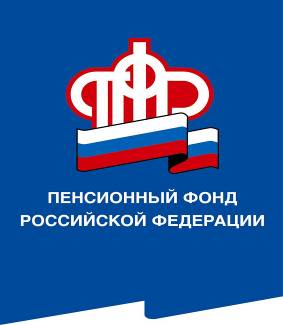               ГОСУДАРСТВЕННОГО УЧРЕЖДЕНИЯ – ОТДЕЛЕНИЯ ПЕНСИОННОГО ФОНДА РОССИЙСКОЙ ФЕДЕРАЦИИПО ВОЛГОГРАДСКОЙ ОБЛАСТИ400001, г. Волгоград, ул. Рабоче-Крестьянская, 16тел. (8442) 24-93-77Официальный сайт Отделения ПФР по Волгоградской области –  pfr.gov.ru22 июля 2021 годаБолее 250 тысяч волгоградских детей получат единовременную выплату к новому учебному годуОтделение ПФР по Волгоградской области продолжает работу по приему заявлений на единовременную выплату 10 тысяч рублей школьникам. На сегодняшний день в Пенсионный фонд региона поступило более 180 тысяч заявлений на 256 тысяч детей от 6 до 18 лет. Из всех обратившихся за выплатой 99 %  сделали это через портал госуслуг, остальные в клиентских службах территориальных органов ПФР.По предварительным оценкам специалистов право на единовременную выплату 10 тысяч рублей имеют порядка 300 тысяч детей. Соответствующее заявление можно будет подать до 1 ноября 2021 года. Чтобы успеть получить средства к новому учебному году, необходимо обратиться за выплатой заранее.Напомним, согласно указу президента единовременная выплата на школьников предоставляется российским семьям с детьми, которым 6 лет исполняется не позже 1 сентября (первый день нового учебного года), а 18 лет – не раньше 3 июля (первый день после выхода указа о выплате). Помимо родителей, средства могут получить усыновители, опекуны и попечители детей. Выплата также полагается инвалидам и людям с ограничениями по здоровью, если им от 18 до 23 лет и они продолжают получать образование в школе.  Отметим, что средства единовременной выплаты могут перечисляться не только на карты «Мир», но и на карты других платежных систем.